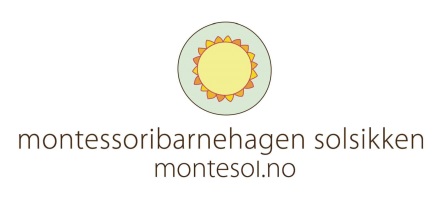 Montessoribarnehagene AS driver 7 barnehager i Oslo. Vi er til sammen 75 ansatte og 250 barn. Vi har en barnehage i bydel Ullern, fire barnehager i bydel Vestre Aker og to barnehager i bydel Nordre Aker. Som Montessoribarnehage følger vi Maria Montessori sine pedagogiske prinsipper. Ved å tilpasse miljøet til barna, gi dem frihet til å velge sitt arbeid og la deres spontane interesse være drivkraften, får konsentrasjon og læreglede fritt spillerom. Dette skaper i sin tur selvtillit, hjelper barnet til å utvikle seg og finne sin plass i verden. Visjonen vår er «Her vil jeg være!» Vi tror på viktigheten av å ha det gøy på jobb og at dette igjen gjør våre barnehager til et sted der både barn og medarbeidere vil være.Ønsker du en arbeidsplass der det fokus på humor og glede? Vi har følgende ledige stillinger i våre barnehager:Pedagogisk leder / Pedagog 2/ Barnehagelærer 100% stilling Gladheim, Holmenkollveien 127, Holmenkollen.På Gladheim har vi ledig en 100% stilling som Pedagogisk leder og en 100% stilling som pedagog 2. Barnehagen har to avdelinger for barn 1-3 år og to avdelinger for barn 3-6 år. Barnehagen holder til i en flott trevilla med sjel like ved Holmenkollbakken, med fantastisk utsikt over byen og fine turmuligheter.Pedagog 2/ barnehagelærer 100% stilling Solkroken, Melumveien 68, RøaPå Solkroken har vi ledig en 100% stilling som pedagog 2/ barnehagelærer. Solkroken har en avdeling med 16 barn i alderen1-3 år. Barnehagen ligger i et koselig hus, sentralt men veldig skjermet, på Røa og har et flott uteområde.Pedagog 2/ Barnehagelærer 100% stilling Knerten, Røatoppen 15, Røa.På Knerten har vi ledig en 100% stilling som Pedagog 2/ Barnehagelærer. Knerten har en avdeling for barn 1-3 år. Barnehagen ligger i en stille vei på Røa i underetasjen i et privat hus.Pedagogisk leder 100% stilling Låven, Grimelundshaugen 12, Vinderen.På Låven har vi ledig en 100% stilling som Pedagogisk leder. Låven har en avdeling for barn 3-6 år. Barnehagen ligger idyllisk til i den gamle låven til Grimelund gård på Vinderen.Pedagog 2/ barnehagelærer 100% stilling Lilleputt, Ullernkammen 15, Ullern.På Lilleputt har vi ledig en 100% stilling som pedagog 2/ barnehagelærer. Lilleputt har tre avdelinger, en avdeling for barn fra 1-3 år og 2 avdelinger for barn fra 3-6 år. Barnehagen ligger høyt oppe på Ullerntoppen og med et stort og variert uteområde.Pedagogisk leder Sognestuen, Folke Bernadottesvei 2, NordbergPå Sognestuen har vi ledig en 100% stilling som Pedagogisk leder. Sognestuen har en avdeling for barn 1-3 år og en avdeling for barn 3-6 år. Barnehagen ligger høyt oppe på Nordberg og har et koselig og variert uteområde.Arbeids- og ansvarsområder:Ansvar for å planlegge og tilrettelegge et godt pedagogisk læringsmiljø i samarbeid med barnehagens fagmiljø. Medansvar for daglig organisering av barnehagen.Medansvar for å følge opp HMS arbeidet i barnehagenFølge opp barnegruppen, enkeltbarn og barn med spesielle behov.Planlegge og gjennomføre møter med foreldre.Kvalifikasjoner:Godkjent barnehagelærerutdanning.Interesse for Montessoripedagogikk/ erfaring fra Montessoribarnehage.Meget gode norskkunnskaper. Minimum nivå B2.Gjerne erfaring fra ledelse av en avdeling, eller mindre barnehage.Politiattest må fremlegges før ansettelse.For alle stillinger hos oss gjelder følgende:Personlig egenskaperDu er genuint opptatt av og bevisst på at hvert barn er unikt, kompetent og sårbart.Du er selvstendig og samarbeidsvillig. Fleksibel, løsningsorientert, strukturert og evne til å yte det lille ekstra.Du har arbeidsglede og en positiv holdning.Du har gode kommunikasjonsferdigheter i møte med barna, foreldre og kollegaer.Du har god helse, og kan utføre fysiske oppgaver.Du trives i et hektisk miljø. Vi tilbyr  Et sterkt og utviklende fagmiljø og et godt sosialt miljø.Støtte til videreutdanning til montessoripedagog, eller annen relevant etter- og videreutdanning.Treningsavtale med blant annet SATS Elixia, med delvis dekning av medlemskap.Arbeidstidsordning med felles avspasering i Oslo-skolens jul-, høst- og vinter- og påskeferie, samt 4 ukers sommerferie hovedsakelig i juli, når alle barna har fri fra barnehagen.Konkurransedyktige lønnsbetingelser.
     
Er du ikke godkjent barnehagelærer? Vi trenger også dyktige og engasjerte barnehagemedarbeidere og vikarer!Oppstart alle stillinger er 27.07.2020For ytterligere informasjon om stillingene ta kontakt med daglig leder for Montessoribarnehagene AS, Kaia Lie Petterson, tlf 40639148, e-post: kaia@mb-s.noSøknad med CV og vitnemål sendes daglig.leder@mb-s.noVi gleder oss til å høre fra deg!Kun aktuelle kandidater vil bli kontaktet.Søknadsfrist alle stillinger: Snarest mulig.      